OBJECTIVESeeking a challenging position as a translator to deliver & interpret knowledge & information to individuals & companies where a language acts as a barrier that hinders communication.EDUCATION2008-2009: Graduate of the Faculty of Al-Alsun for Languages, Department of English, Ain-Shams University.General estimate: goodGraduation Thesis: cultural differences in the source & target language2004-2005: General secondary certificate:95%Saint Mary Private Language School.EXPERIENCE(SEPTEMBER 2009-DECEMBER 2011)Full-time English instructor at ASEB Academy (Academic System for Educational Basics)Key responsibilities: Teaching General English, Conversation, IELTS, TOEFL, Grammar, & TranslationDesigning testsGrading exam papers(SEPTEMBER 2010-JULY 2011)Full-time English instructor at Berlitz School for Languages.Key responsibilities: Teaching Conversation, General English, Business EnglishDelivering lessons in accordance with Berlitz teaching principles.Integrating learning technology into teaching programs, as required by the curriculumKeeping student records and pedagogical cards up-to-date as required or requestedAssessing existing and prospective customers' level of proficiency Providing evaluation for progress reports and certificates Distributing and collecting feedback forms Maintain an impeccable customer focus in the delivery of all dutiesActively participating in own professional self-development plan, directed and supported by the supervisor, including lesson observations, peer observations, workshops, etc.(February 2012-July 2015)CRM Administrator at MSD Egypt LLC (Merck Sharp & Dohme):Key responsibilities: systems (Oracle CRM On Demand MSD Connect, X-force, X-force Dashboard, MSD Direct, I-Sales, E-detailing)Policing of company data which is entered by a number of CRM users.Ensuring data is correct across accounts, contacts, opportunities, etc.Identifying & correcting errors made by system usersCommunicating errors made by users in a friendly & helpful mannerReporting improper system usage to senior managementProviding central point of contact for all change requests & system alterationsCreating or updating training manuals, policies & procedures.Enforcing new user adoption by monitoring login historyProviding help-desk support for all system users, escalating to IT if needed.Building (weekly, monthly, quarterly & annually) custom reports & dashboards specific to job functions.Maintaining control of access rights, security settings & user privileges.Preventing unauthorized access from ex-employees via de-provisioning.Provisioning all new users, providing system training & customization.Generating detailed process maps for sales, marketing & business workflows.Importing & exporting of data as required to synchronize back-end systemsWorking with IT to manage project implementation & back-end integrationFreelance translationSKILLS:LANGUAGE:Arabic: mother tongueEnglish: very fluentFrench: good reading & writingCOMPUTER:Very good user of MS Word, Power Point, Excel & Outlook (97,2003,2007,2010 &2016)Efficient user of windows (98, XP,2010)Efficient typist in English & ArabicCOURSES & TRAINING ACQUIREDNovember 2008-August 2009: EDU EGYPT Program, Data path by first source (ISO BPO certified vendor) under the supervision of information Technology Institute (ITI).Acquiring the following:Business process outsourcing conceptCustomer servicePresentation skillsAttention to details skill	Numerical abilities	Logical reasoning	Memory & searching skills	Typing skills	MS Office (Word, Excel, PowerPoint, Outlook)	E-mail-writing	Browsing Internet ICDL	INTER-PERSONAL SKILLS:	Hard worker	Very ambitious & reasonable thinker	Work well under pressure	Have good communication skills & organizing ability	Work efficiently within team environment	Have the ability to motivate others	Able to learn everything new & challenging	Meticulous	Persistent	PerfectionistREFERENCES ARE AVAILABLE UPON REQUESTGINA NABIL ZACHARIAHGINA NABIL ZACHARIAH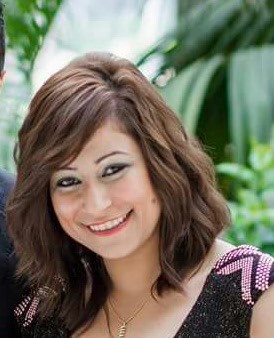 Contact info:Address: El Hail Greens, El Hail, Sultanate of Oman.T:98832126E-mail: joja_nabil87@yahoo.comPersonal Info:Nationality: EgyptianDate of Birth: 1.2.1987Marital Status: Married